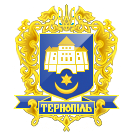 Тернопільська міська радаПОСТІЙНА КОМІСІЯз питань житлово-комунального господарства, екології, надзвичайних ситуацій, енергозабезпечення та енергоефективностіПротокол засідання комісії №22від 09.12.2019р.Всього членів комісії:	(5) Гевко Г.О., Лупак С.М., Ландяк П.Д., Білан Т.Б., 	Стукало А.В.Присутні члени комісії: 	(3) Гевко Г.О., Лупак С.М., Стукало А.В.Відсутні члени комісії:	(2) Білан Т.Б., Ландяк П.Д.Кворум є. Засідання комісії правочинне. На засідання комісії запрошені:Соколовський О.І. – начальника управління житлово-комунального господарства, Харів Н.Т. – заступник начальника організаційного відділу ради управління організаційно – виконавчої роботи.Головуюча – голова комісії Гевко Г.О.Виступив: О.І.Соколовський, який запропонував сформувати порядок денний наступним питанням:Про внесення змін у рішення виконавчого комітету міської ради  від 22.05.2019р. №495 «Про затвердження титульного списку капітального ремонту житлового фонду Тернопільської міської територіальної громади - термомодернізації на умовах співфінансування на 2019 рік».Результати голосування за затвердження порядку денного: За –3 , проти-0, утримались-0. Рішення прийнято. ВИРІШИЛИ:   Затвердити порядок денний комісії:Порядок денний засідання:Перше питання порядку денного.СЛУХАЛИ: Про внесення змін у рішення виконавчого комітету міської ради  від 22.05.2019р. №495 «Про затвердження титульного списку капітального ремонту житлового фонду Тернопільської міської територіальної громади - термомодернізації на умовах співфінансування на 2019 рік»ДОПОВІДАВ:	Соколовський О.І.Результати голосування: За –3 , проти-0, утримались-0. Рішення прийнято. ВИРІШИЛИ: 	Погодити проект рішення виконавчого комітету «Про внесення змін у рішення виконавчого комітету міської ради  від 22.05.2019р. №495 «Про затвердження титульного списку капітального ремонту житлового фонду Тернопільської міської територіальної громади - термомодернізації на умовах співфінансування на 2019 рік», згідно з додатком додається.                                                                             Додаток                                                                              до рішення виконавчого комітетуТитульний список капітального ремонту житлового фонду Тернопільської міської територіальної громади - термомодернізації на умовах співфінансування на 2019 рікГолова комісії						Г.О. ГевкоСекретар комісії						С.М. ЛупакПро внесення змін у рішення виконавчого комітету міської ради  від 22.05.2019р. №495 «Про затвердження титульного списку капітального ремонту житлового фонду Тернопільської міської територіальної громади - термомодернізації на умовах співфінансування на 2019 рік».№п/пАдреса об’єктаОрієнтовна потреба в коштах,(тис. грн.)Вид робіт1вул. За Рудкою, 1(ОСББ «Заруддя 1»)1360,00Капітальний ремонт з утепленням фасадів та заміна вікон і дверей на енергозберігаючі2вул. Новий Світ, 45(ОСББ «Новий світ 45»)740,00Капітальний ремонт з утепленням фасадів3вул. Танцорова, 9(ОСББ «Затишне +») 300,00Капітальний ремонт з утепленням фасадів4вул. С. Будного, 20                                                                        (ОСББ «С.Будного, 20»)150,00Капітальний ремонт - заміна вікон та дверей  на енергозберігаючіВсього2550,00